INDICAÇÃO Nº        /2020Assunto: Reitera ao Sr. Prefeito Municipal, pedido de retirada de árvore na rua Ferrúcio Carlos Bertoni, em frente ao número 164, Parque da Colina I, conforme especifica.                       Senhor Presidente:INDICO ao Senhor Prefeito Municipal, nos termos do Regimento Interno desta Casa de Leis, que se digne Sua Excelência determinar ao setor competente da Administração, a executar o serviço de retirada de árvore na rua Ferrúcio Carlos Bertoni, em frente ao número 164, Parque da Colina I.                        Reiteramos essa solicitação, visando atender pedido do dono da propriedade e morador do bairro, pois as raízes da árvore estão quebrando e causando danos a calçada do local e as mesmas estão adentrando para dentro do imóvel, o que trará muitos prejuízos ao proprietário.                               SALA DAS SESSÕES, 29 de setembro de 2020.Willian SoaresVereador- Vice-Presidente- SD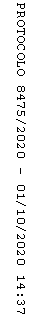 